SEA-KING DISTRICT 2 XECUTIVE BOARD MEETING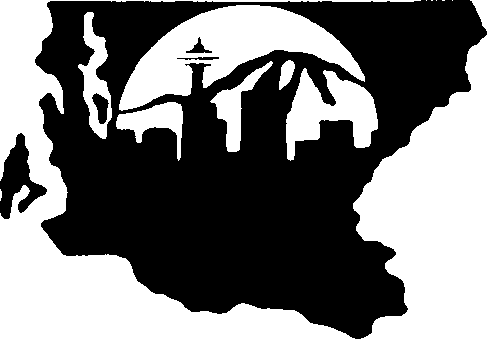 Monday, August 29, 20223:30 PMMINUTESBoard Members Present:  Corey Sorenson, Kim Eng, Chad Pohlman, Ernie Policarpio, Jeff Lowell, Lance Gatter, Ashford Jackson, Kurt Melton, Jason Thurston, Jim WalkerPat McCarthy and Colleen Lowell, District Director and Finance AssistantBoard Members Absent:  Lori Oviatt, Dennis Sheline, Mike Lloyd, Cathy SchickIntroduction of Guests:  none 	 Welcome to the 2021-22 Sea-King District 2 Board: 		Board Members Corey Sorenson - PresidentChad Pohlman - President ElectEmerald Sound – Chad Pohlman, Kim EngKingCo – Jason Thurston, Kurt MeltonMetro – Corey Sorenson, Ernie PolicarpioSea-Tac – Ashford Jackson, Dennis ShelinePrincipals – HS – Jim WalkerMS – Lance GatterWIAA – Jeff Lowell, Cathy Schick	Other District RepresentativesRep Assembly - Emerald Sound – Britt AtackRep Assembly - KingCo – Phil WillenbrockRep Assembly - Metro – Lacey London, Carole LynchRep Assembly - SeaTac – Dennis Sheline, OpenRep Assembly - Middle School – Derek TucciOfficials Rep – Mike LloydSchool Board – Lori OviattApproval of Monday, June 6, 2022 Executive Board Minutes.  M/S/P.Sea-King Financial Report:  Colleen LowellReview of Net Worth statement:Checking:	$101,144.67Savings:	$11,563.59Review of Transactions: Vouchers # 22933 through # 22974 for a total of 
-$16,589.45 M/S/P.Reviewed spring sports final totals as well as combined sports totals for the year4.   Sea-King Budget Items:  Colleen Lowell and Pat McCarthyReviewed 2021-22 Fiscal Year final figuresReviewed previously approved 2022-23 BudgetReserve Fund: We plan to start the year with $40K in combined accounts Excess Funds: The board voted to distribute $72,000 back to the leagues as explained in the Constitution.Service Fees: All District 2 schools are required to pay annual service fees as explained in the Constitution.  Invoices will be sent out in September.WSSAAA Dues:  Sea-King District 2 will pay WSSAAA dues for all its ADs; please make sure all ADs get that message.5.   WIAA Executive Board Report: Jeff Lowell	Report from last meeting: August 15thMake sure to look at Executive Action reports Co-op agreements approvedBudget line adjustments madeFall bound for state changes approvedApproved state Swim & Dive standardsTournament bids: asking venues to bid on tournaments in sports where there are multiple possible sitesHandbook violations: Problem with schools not self-reporting; board is looking into a fines system for schools who are not self-reporting appropriately.  Conversation will continue next month.Approved Football Safety Certifications Trainers for District 2—John Appelgate and Phil WillenbrockEndorsed currents structure of tournaments6.   Sea-King District 2 Executive Board President Report: Corey SorensonViolations M/S/P.Ejections: noSchool Reports:  noLeague ReportsMiddle School- SeaTac- 4 new ADs.  Talked through basics, rules, fall sports.Emerald Sound- 2 new ADs.  Finalizing constitution.Metro- Several new ADs. KingCo- lots of new ADs. Changed leadership structure. WPA Network: Kingcoathletics.comSchool Director Report – no reportOfficial’s Corner –August 17th- met with all assignors and each league was represented.  Productive meeting: best practices, recruiting officials, greeting/ treating officials wellWSSAAA Report – no reportUpdated Executive Board Calendar        1)   Some meetings virtual, some in personDistrict Tournament Allocations and Culminating Events Leagues/ event managers need to send brackets to Pat (as the point person) to get posted on WIAA website and the SeaKing websiteMake sure leagues have games committees2020-2021 Sea-King Dist. 2 Committees Ejection Appeal Committee, Games Committee: Pat will be contacting league presidents to get names for the committees7.   Sea-King District 2 Executive Director Report: Pat McCarthyVoted on 2022-23 Constitution and Bylaws M/S/P.Ticketless Events – We will be using GoFan again.  Pat will be working with event managers to get that set up for all events.Director schedule—Meeting soon with District Directors to make sure Bi- and Tri-District agreements are being followedAllocations—Fill out survey accurately to make sure allocations are set accuratelyc.   Correspondence-- noned.   Sea-King Website – www.seaking2.come.  Sea-King Email--   Director:  seaking2director@hotmail.com		       Finance: seaking2finance@hotmail.com8.   Upcoming Meetings:  Monday, October 3, 2022-   3:30pm (virtual)Agenda Items for October meeting:Review audit of 2021-2022 Annual Financial ReportReview of Oct. 1st Enrollment Figures & State Tournament AllocationsSite Selection for Football/SoccerWIAA Insurance (L & I/Catastrophic)9.    Meeting adjourned at 5:30pm.  M/S/P.